Region D - Regional Homeland Security Oversight Committee Members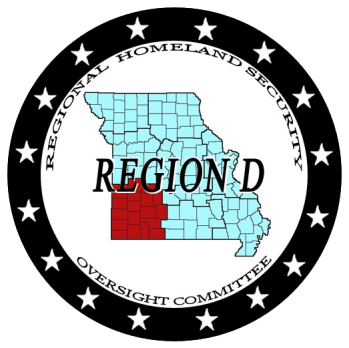 Region D RHSOC - Contact InformationChair: David PenningtonVice Chair: Chris BerndtRHSOC Website:  Region D  Lead Regional Planning Commission Website: Southwest MO COG 
RPC Executive Director:  Jason Ray   (417) 836-6900DisciplineSeatNameAgency9-1-1Primary	 Michael LawtonChristian County 9119-1-1Alternate 1	 Bonnie Witt-SchulteLawrence County EMS 9119-1-1Alternate 2Wes TaylorChristian County 911AgriculturePrimary	 Mark SconceFarmerAgricultureAlternate 1	 Jay ChismDirector/SW Research CenterAgricultureAlternate 2County GovernmentPrimary	 Hank SmytheStone CountyCounty GovernmentAlternate 1Tim SelveyLawrence CountyCounty GovernmentAlternate 2 VACANTCybersecurityPrimary Shannon McMurtreyDrury UniversityCybersecurityAlternate 1	 Neil SlagleCity of SpringfieldCybersecurityAlternate 2Bill DormanVerizonEmergency ManagementPrimary	 Charla GellerNewton County EMDEmergency ManagementAlternate 1	 Austin ArnoldDisaster Program Specialist/Red CrossEmergency Medical ServicesPrimary	 Valerie WilsonBarry Lawrence County Ambulance DistrictEmergency Medical ServicesAlternate 1	 Jason SmithMETS AmbulanceEmergency Medical ServicesAlternate 2David ComptonGreene County Cox Health EMSFirePrimary	 Jim FurgersonWestern Taney Fire DistrictFireAlternate 1	 Ted MartinBranson FireFireAlternate 2Lynn HollandworthFire Chief/Republic FDHealthPrimary	 Jessica WagnerBarry CountyHealthAlternate 1	 Scott AllenWebster CountyHealthAlternate 2Jill ElliotHospitalsHospitalsPrimaryPrimaryDennis MartinDennis MartinMercy Hospital-SpringfieldMercy Hospital-SpringfieldHospitalsHospitalsAlternate 1	 Alternate 1	 Hannah JamesHannah JamesCox HealthCox HealthHospitalsHospitalsAlternate 2Alternate 2Jason HenryJason HenryCox HealthCox HealthHomeland Security Response TeamsHomeland Security Response TeamsPrimary	 Primary	 Chris BerndtChris BerndtTaney County EMDTaney County EMDHomeland Security Response TeamsHomeland Security Response TeamsAlternate 1	 Alternate 1	 Eric LatimerEric LatimerSpringfield FireSpringfield FireHomeland Security Response TeamsHomeland Security Response TeamsAlternate 2Alternate 2Mayor/City AdministratorMayor/City AdministratorPrimary	 Primary	 Gregg SweetenGregg SweetenCity of PinevilleCity of PinevilleMayor/City AdministratorMayor/City AdministratorAlternate 1	 Alternate 1	 Jon HolmesJon HolmesCity of AuroraCity of AuroraMayor/City AdministratorMayor/City AdministratorAlternate 2Alternate 2PolicePolicePrimary	 Primary	 Eric SchmittEric SchmittBranson Police DepartmentBranson Police DepartmentPolicePoliceAlternate 1	 Alternate 1	 William Davis William Davis Joplin Police DepartmentJoplin Police DepartmentPolicePoliceAlternate 2Alternate 2Chris SnipesChris SnipesSpringfield Police DepartmentSpringfield Police DepartmentPrivate Industry/LEPCPrivate Industry/LEPCPrimary	 Primary	 Brent WatkinsBrent WatkinsPolk County LEPCPolk County LEPCPrivate Industry/LEPCPrivate Industry/LEPCAlternate 1	 Alternate 1	 Shea LaneShea LaneSilver Dollar CitySilver Dollar CityPrivate Industry/LEPCPrivate Industry/LEPCAlternate 2Alternate 2Public WorksPublic WorksPrimary	 Primary	 David BrockDavid BrockCity of CassvilleCity of CassvillePublic WorksPublic WorksAlternate 1	 Alternate 1	 Ron BaileyRon BaileyCity of SpringfieldCity of SpringfieldPublic WorksPublic WorksAlternate 2Alternate 2VACANTVACANTPublic UtilityPublic UtilityPrimary	 Primary	 Billy HuntBilly HuntSouthwest Electric CoopSouthwest Electric CoopPublic UtilityPublic UtilityAlternate 1	 Alternate 1	 Tom KochTom KochSpringfield City UtilitiesSpringfield City UtilitiesPublic UtilityPublic UtilityAlternate 2Alternate 2Cassie CunninghamCassie CunninghamWhite River Valle Electric CoopWhite River Valle Electric CoopSchoolsSchoolsPrimary	 Primary	 David HallDavid HallMSUMSUSchoolsSchoolsAlternate 1	 Alternate 1	 Steve VerheyenSteve VerheyenReed Springs SchoolsReed Springs SchoolsSchoolsSchoolsAlternate 2Alternate 2Jason PerkinsJason PerkinsRepublic SchoolsRepublic SchoolsSheriffSheriffPrimary	 Primary	 Randy FosterRandy FosterGreene County Sheriff’s DepartmentGreene County Sheriff’s DepartmentSheriffSheriffAlternate 1Alternate 1Matt StollerMatt StollerJasper County Sheriff’s DepartmentJasper County Sheriff’s DepartmentSheriffSheriffAlternate 2Alternate 2VACANT VACANT VolunteerVolunteerPrimary	 Primary	 John WallJohn WallGreene & Christian County CERTGreene & Christian County CERTVolunteerVolunteerAlternate 1	 Alternate 1	 Jenny SolomonJenny SolomonDisaster Program Manager/Red CrossDisaster Program Manager/Red CrossVolunteerVolunteerAlternate 2Alternate 2Stephen RobersonStephen RobersonSalvation ArmySalvation Army